Plant Responses to 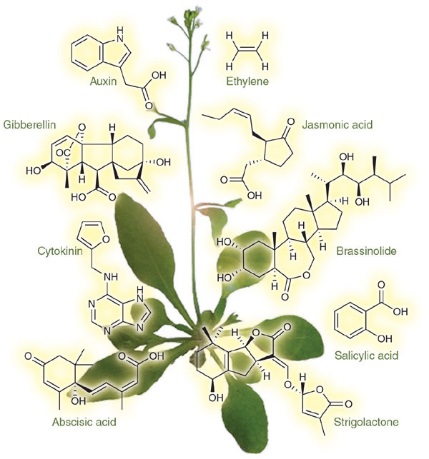 External and Internal SignalsHow do plants respond to the environment?How do plants respond to internal signals?Plants have Hormones!	Hormones = long distance signaling molecules, coordinate the various parts of an organism5 Major Classes of Plant Hormones – Each has a specific function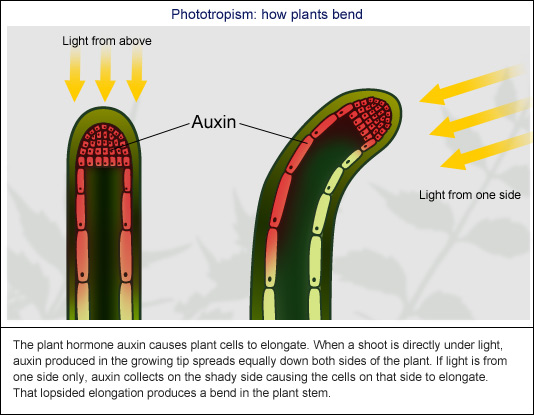 1.Auxins2.Cytokinins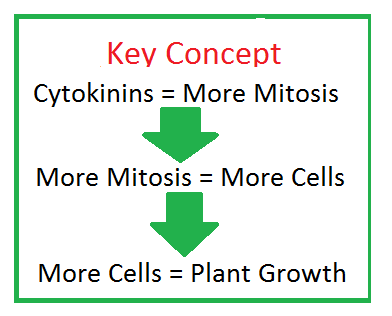 3.Gibberelins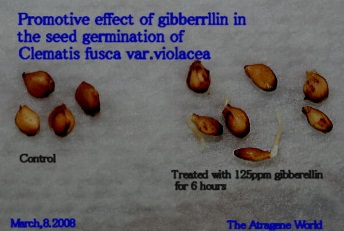 4.Ethylene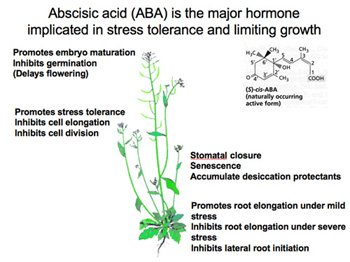 5.Abscisic Acid Plants also have specific GROWTH responsesTropisms =3 Major Stimuli that induce tropisms:Light (_____________________)Gravity (__________________________) Touch (________________________)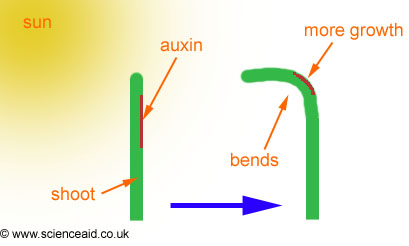 PhototropismPrimarily due to _______________Auxin elongates on the ________________ sidePlants and light LOVE each otherPhototropismPhotoperiodismCircadian RhythmsEven without external, environmental cues, circadian rhythms persist in humans and in all eukaryotes (yes, plants!)	Photoperiodism It’s actually the NIGHT that matters 	Short, Long, and Neutral Plants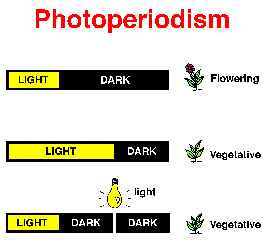 Short-day plantsRequire a shorter light periodFlower in later summer/fall/winterExample: poinsettiasLong-day plantsRequire a longer light periodFlower in late spring/early summerExample: spinachDay-neutral plantsAre unaffected by photoperiodExample: tomatoesGravitropismRoots demonstrate _______________ gravitropismShoots exhibit _______________ gravitropism._______________ play a major roleEnsures that the root grows in the soil and that the shoot reaches sunlight regardless of how a seed happens to be oriented when it lands.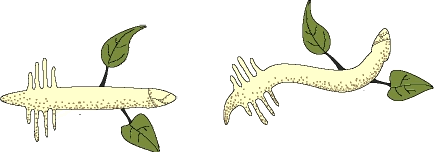 Plant Defensesa plant generally responds to environmental cues by adjusting its pattern of growth and development.At the cellular level, plants and all other eukaryotes are surprisingly similar in their signaling mechanisms.Plants have Cellular Receptors – used to detect changes in their environmentChanges may be:	Example: Etiolation – growth response to _______________Seedlings germinate in dark and grow undergroundOnce a shoot reaches the sunlight, morphology and biochemistry undergo changes, collectively called de-etiolation, or greeningDefenses Against HerbivoresPhysical - 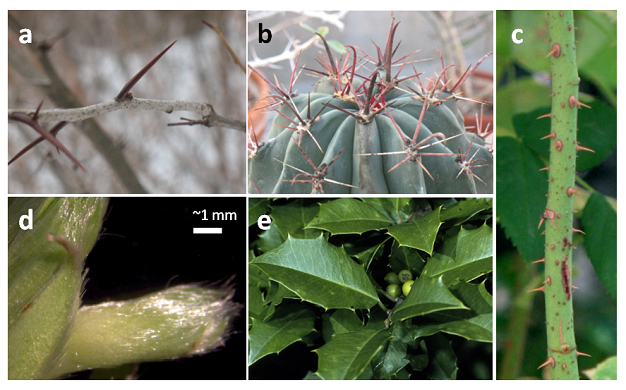 Chemical -